Тесты по истории7 класс   I  Выберите правильный ответ( по 1б.,всего 10б.)1.Какое из названных событий произошло раньше других?восстание древлянобъединение Киева и Новгорода под властью одного князявосстание против ростовщиков в Киевесоздание свода законов «Русская Правда»2. Что с исторической точки зрения объединяет перечисленные в ряду элементы? Укажите номер верного ответа из приведённого списка. 907, 911, 941, 944.годы походов русских князей на Хазарский Каганатгоды походов русских князей на Константинопольгоды походов русских князей на Волжскую Булгариюгоды походов русских князей на половцев3. Один из создателей «Повести временных лет»Нестор        2) Кирилл            3) Илларион	      4) Софоний4. Принятие христианства способствовалоукреплению международных связей Русираздроблению Древнерусского государстваустановлению военной демократииприобщению к культуре азиатских государств5. Укажите имя князя, о котором идет речь. Он был внуком грозного Святослава Игоревича; первый русский митрополит Иларион писал, что он «славный град Кыев величеством, яко венцем обложил...»; при нем были возведены в Киеве Золотые ворота; разгромлены окончательно печенеги.Ярослав Мудрый     2)  Святополк    3) Владимир Красное Солнышко      4) Олег6. Второе ополчение против поляков возглавили .       1) М.Шеин и М.Скопин-Шуйский   2) Хлопка и Сидорка3) П.Ляпунов и Д.Трубецкой             4) К.Минин и Д.Пожарский7. Начало династии удельных московских князей положил:       1) Михаил             2)Даниил         	3) Юрий             4) Иван I.8.  Титул «всея Руси» впервые стал указываться в печати великого князя при:1)  Иване I              2) Симеоне  	3) Дмитрии 	4) Василии II9. Русь пережила угрозу нашествия Тимура (Тамерлана) в:          1) 1380 г.            2)  1382 г.	  3) 1395 г.            4) 1408 г.10. Титул «Государь всея Руси» Иван III принял в:1)  1462 г.        2)  1478 г.	    3) 1480 г.            4) 1485 г.II. Расположите в хронологической последовательности события.      ( 2б.)1) “Семибоярщина”                            2) Освобождение Москвы от поляков.3) Восстание под руководством Ивана Болотникова.4) Месть княгини Ольги                    5) Земский собор 1613 г. III. Определите год событий.(  по1б., всего 2)    1) Позади остался домИ тепло людское –Впереди сверкало льдомОзеро Чудское        Ответ__________В этот памятный годМосквичи неспростаДали прозвище князю:Иван Калита.          Ответ_____________ IV. В описании владений одного монастыря в X в. сказано, что крестьянин Видрад имеет полный надел земли. Он платит за него одну свинью, фунт льна, трёх кур, 18 яиц. Согласно обычаю, в течение недели пасёт в лесу свиней. По три дня в неделю в течение всего года обрабатывает участок господского поля, в жатву убирает урожай, а во время сенокоса косит стог сена, работает в барской усадьбе. Его жена должна ткать холщовую одежду.В начале перечислите какие повинности составляют барщину, а затем какие оброк? ( за правильный ответ 0,5б., всего 5б.)Барщина:                                                        Оброк:_______________                                           ______________________________                                           ______________________________                                           ______________________________                                           ______________________________                                           ______________________________                                           _______________
_______________                                           ______________________________                                           _______________
_______________                                           _______________
_______________                                           _______________V. Установите соответствие между событиями Смутного времени и датами:(За правильный ответ, всего 5б)VI. Объясните значение термина.(за каждый правильный ответ по 1б.,всего 4б.)1) Домострой ___________________________________________________2) удел_________________________________________________________3) полюдье _____________________________________________________4) реформация __________________________________________________VII.   (за полный ответ по 2б., всего 8б.)VIII.  Работа с картой. ( всего 3б.)Историческое событие? В каком году произошло? Кто командовал русскими войсками?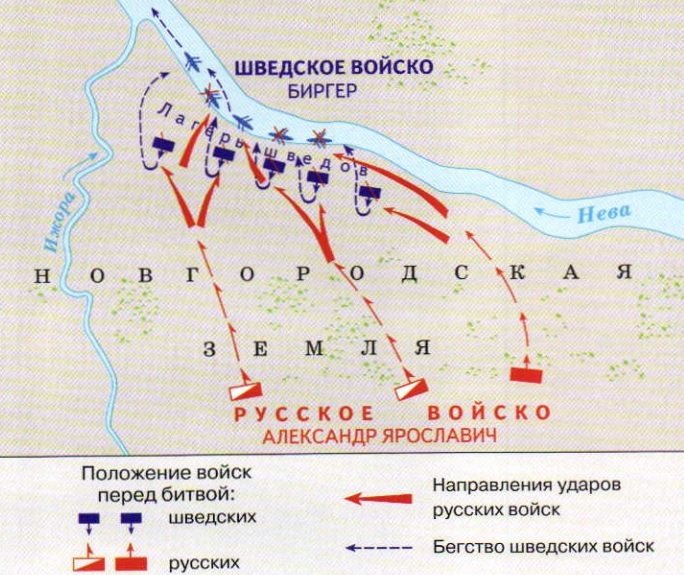 XI. «Да» или «нет»? Если согласны с утверждением, напишите «да», если не согласны – «нет».( всего 3б.)6.  3 богатыря изображено на картине В.Васнецова «Богатыри»X.  Какие исторические события изображены?  Год? (всего 4б.)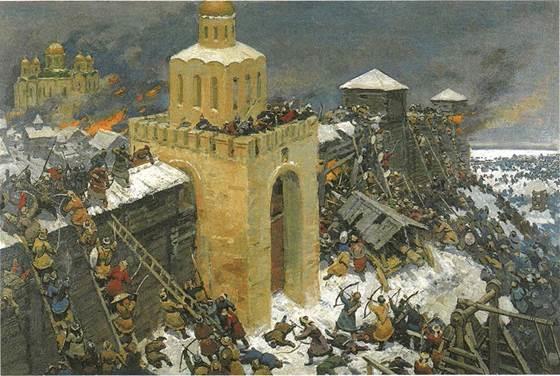 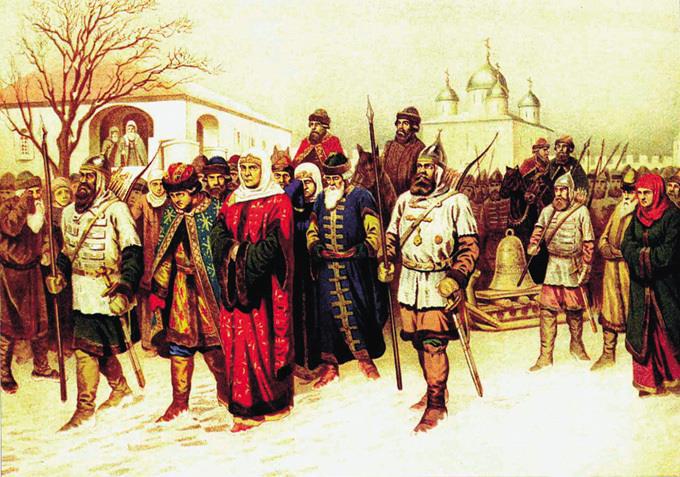 1. ___________________________________________________________________2.____________________________________________________________________Ключи к заданиям:  8 класс( всего 46б.)(по 1б., всего 10б.)(за правильный ответ, 2б.)1.  1242г;      2. 1328г.  (всего 2б.)( всего 5б.)Барщина:  пасёт  свиней,  обрабатывает участок господского поля,  убирает урожай, косит стог сена, работает в барской усадьбе, жена должна ткать холщовую одежду.          Оброк: платит  одну свинью, фунт льна, трёх кур, 18 яиц. ( всего 5б.) (всего 4б.)Домострой- сборник правил, советов и наставлений по всем направлениям жизни человека и семьи в XVIв.,Удел-владение младших членов княжеского рода,Полюдье-объезд князем своих земель на Руси с целью сбора дани,Реформация-борьба за переустройство церкви в Европе.VII.  (всего 8б.)VIII. ( Всего 3б.) Невская битва, 1240г., Александр НевскийIX.  Нет, Нет, Нет, Да, Нет, Да  ( всего 3б.)X.  (по 2б., всего 4б.)1.Штурм монголами Владимира, 1238г.2.Отправка в Москву Марфы Борецкой и ее сторонников и вечевого колокола, 1478г.12345678910События1) Начало правления В.И.Шуйского 
2) Вступление Лжедмитрия I в Москву 
3) Приход к власти Боярской думы 
(“Семибоярщина”)
4) Восстание И.Болотникова 
5) Начало вторжения иностранных войск
  в Россию.       ДатыА) 1610 г.
Б) 1609 г.
В) 1605 г.

Г) 1606 г.
Д) 1606–1607 гг.
 1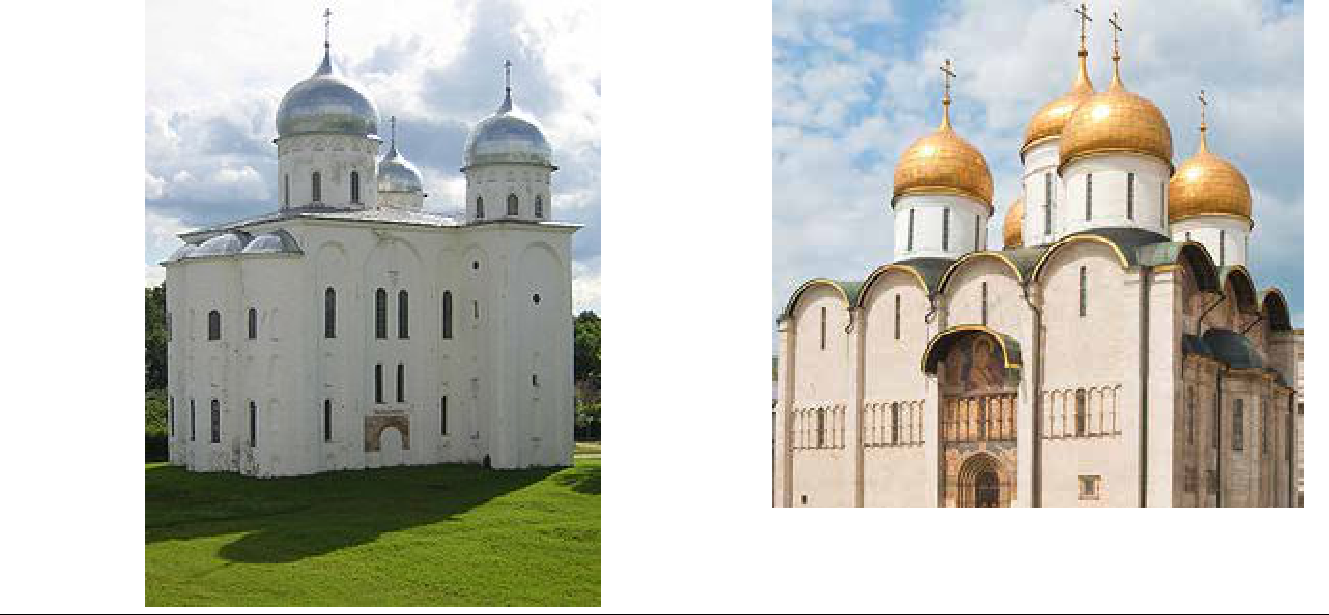 122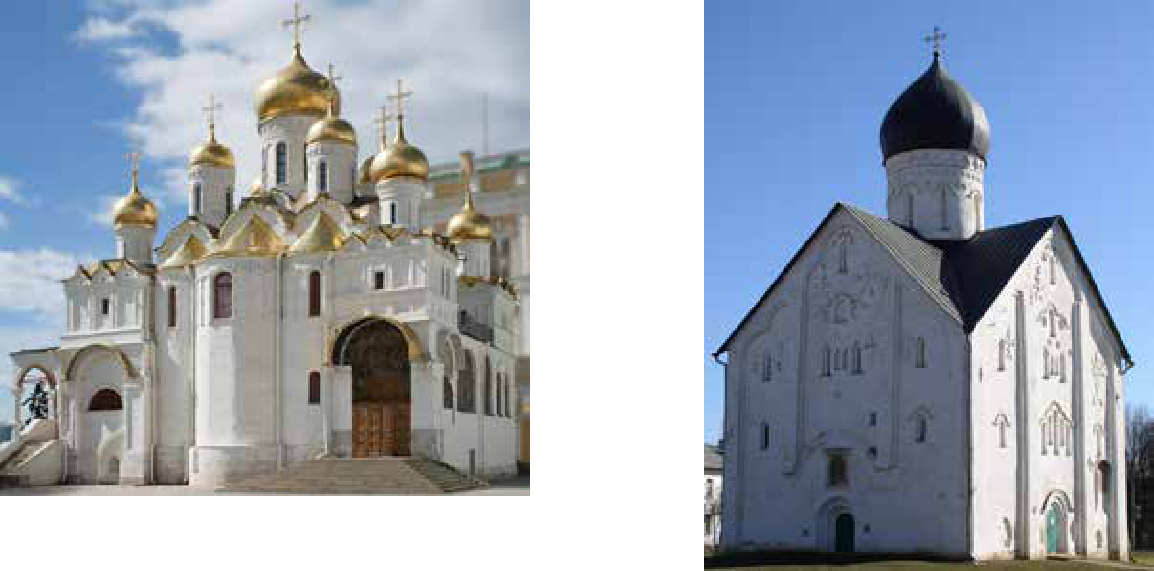 3344    Название города                                                           Название храма    1   2   3   41.Древнейшие ворота московской крепости, сохранившие своё название – Боровицкие_____2.Икона, привезённая А. Боголюбским на Русь, получила название Донской_____3.Ордынский выход – это налог на вывоз товаров из Орды_____4.Самая обширная по территории земля среди всех русских земель в период раздробленности – Новгородская_____5.При Иване III к Москве было присоединено Казанское ханство_____1234567891012111424244312512345гвадб    Название города                                                           Название храмов    1Великий Новгород Георгиевский собор Юрьева монастыря   2МоскваУспенский собор Московского Кремля   3МоскваБлаговещенский собор   4Великий НовгородЦерковь Спаса Преображения